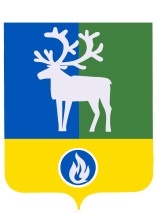 СЕЛЬСКОЕ ПОСЕЛЕНИЕ СОРУМБЕЛОЯРСКИЙ РАЙОН                   ХАНТЫ-МАНСИЙСКИЙ АВТОНОМНЫЙ ОКРУГ – ЮГРА АДМИНИСТРАЦИЯ СЕЛЬСКОГО ПОСЕЛЕНИЯ  СОРУМПОСТАНОВЛЕНИЕот 18 марта 2022 года                                                                                                      № 9                 О внесении изменений в некоторые регламенты администрации сельского поселения Сорум В соответствии с Федеральным законом от 27 июля 2010 года № 210-ФЗ «Об организации предоставления государственных и муниципальных услуг», постановлением администрации сельского поселения Сорум от 09 ноября 2010 года № 48 «О Порядке разработки и утверждения административных регламентов предоставления муниципальных услуг» постановляю:1. Внести в постановление администрации сельского поселения Сорум от 14 июня 2011 года № 38 «Об утверждении административного регламента предоставления муниципальной услуги «Прием заявлений, документов, а также постановка граждан на учёт в качестве нуждающихся в жилых помещениях» следующие изменения:1.1 наименование изложить в новой редакции: «Об утверждении административного регламента предоставления муниципальной услуги «Принятие на учет граждан в качестве, нуждающихся в жилых помещениях»;1.2 пункт 1 изложить в следующей редакции: «1. Утвердить прилагаемый административный регламент предоставления муниципальной услуги «Принятие на учет граждан в качестве, нуждающихся в жилых помещениях.»;1.3 наименование приложения изложить в следующей редакции: «Административный регламент предоставления муниципальной услуги «Принятие на учет граждан в качестве, нуждающихся в жилых помещениях.».2. Внести в постановление администрации сельского поселения Сорум от 04 июля 2011 года № 52 «Об утверждении административного регламента предоставления муниципальной услуги «Предоставление жилых помещений муниципального жилищного фонда по договорам социального найма в сельском поселении Сорум» (далее постановление) следующие изменения:2.1 наименование изложить в новой редакции: «Об утверждении административного регламента предоставления муниципальной услуги «Предоставление жилого помещения по договору социального найма  или в собственность бесплатно»;2.2 пункт 1 постановления изложить в следующей редакции: «1. Утвердить прилагаемый административный регламент предоставления муниципальной услуги «Предоставление жилого помещения по договору социального найма  или в собственность бесплатно».»;2.3 пункт 2 постановления изложить в следующей редакции: «2. Сектору муниципального хозяйства администрации сельского поселения Сорум, при предоставлении муниципальной услуги  «Предоставление жилого помещения по договору социального найма  или в собственность бесплатно» руководствоваться административным регламентом, указанным в пункте 1 настоящего постановления.»;2.4 внести в административный регламент следующие изменения:2.4.1 наименование изложить в следующей редакции: «Административный регламент предоставления муниципальной услуги «Предоставление жилого помещения по договору социального найма  или в собственность бесплатно.»;2.4.2 в разделе 1 пункт 1.1 изложить в следующей редакции: «1.1 Предмет регулирования административного регламентаАдминистративный регламент предоставления муниципальной услуги «Предоставление жилого помещения по договору социального найма  или в собственность бесплатно» (далее – административный регламент, муниципальная услуга) регулирует отношения, связанные с предоставлением малоимущим гражданам, состоящим  на учете в качестве нуждающихся в жилых помещениях, жилых помещений по договорам социального найма, устанавливает сроки и последовательность административных процедур (действий) администрации сельского поселения Сорум (далее - администрация сельского поселения), а также порядок его взаимодействия с заявителями, органами государственной власти и иными органами местного самоуправления, учреждениями и организациями при предоставлении муниципальной услуги.»; 2.4.3 в разделе 2 пункт 2.1 изложить в следующей редакции: « 2.1 Наименование муниципальной услугиНаименование муниципальной услуги: «Предоставление жилого помещения по договору социального найма  или в собственность бесплатно».»;2.4.4 в разделе 2 пункта 2.2 абзац 2 изложить в следующей редакции: «Муниципальную услугу «Предоставление жилого помещения по договору социального найма  или в собственность бесплатно» от имени органа местного самоуправления в пределах своей компетенции предоставляет сектор муниципального хозяйства.»;2.4.5 наименование приложения 2 изложить в следующей редакции: «Формы документов, необходимых для предоставления муниципальной услуги «Предоставление жилого помещения по договору социального найма  или в собственность бесплатно».». 3. Внести в постановление администрации сельского поселения Сорум от 08 октября 2014 года № 99 «По присвоению объекту адресации адреса, изменению, аннулированию его адреса на территории муниципального образования сельское поселение Сорум» (далее постановление) следующие изменения:3.1 наименование изложить в новой редакции: «Об утверждении административного регламента предоставления муниципальной услуги «Присвоение адреса объекту адресации, изменение и аннулирование такого адреса»;3.2 пункт 1 изложить в следующей редакции: «1. Утвердить прилагаемый Административный регламент предоставления муниципальной услуги «Присвоение адреса объекту адресации, изменение и аннулирование такого адреса».»;3.3 наименование административного регламента изложить в следующей редакции: «Административный регламент предоставления муниципальной услуги «Присвоение адреса объекту адресации, изменение и аннулирование такого адреса»»;3.4 в разделе 1 пункт 1 административного регламента изложить в следующей редакции: «1. Административный регламент предоставления муниципальной услуги «Присвоение адреса объекту адресации, изменение и аннулирование такого адреса» (далее – Административный регламент) определяет сроки и последовательность административных процедур и административных действий администрации сельского поселения Сорум (далее – Уполномоченный орган) по предоставлению муниципальной услуги, а также порядок его взаимодействия с заявителями и органами власти при предоставлении муниципальной услуги.».3.5 в разделе 2 пункт 15 административного регламента изложить в следующей редакции: «15. Муниципальная услуга «Присвоение адреса объекту адресации, изменение и аннулирование такого адреса».».4. Опубликовать настоящее постановление в бюллетене «Официальный вестник  сельского поселения Сорум».5.  Настоящее постановление вступает в силу после официального опубликования. 	6. Контроль за исполнением постановления возложить на заместителя главы муниципального образования, заведующего сектором муниципального хозяйства администрации сельского поселения Сорум Емельянову Л.В. Глава сельского поселения                                                                               М.М. Маковей